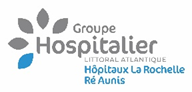 FORMULAIRE De demande de dossier medicalpar le patientConfidentialité des informations contenues dans le dossier médical :Les informations contenues dans le dossier médical sont strictement confidentielles. Vous devez être attentif à ne pas les communiquer à une personne qui n’est pas autorisée à en prendre connaissance.Formulaire à retourner complété et accompagné des pièces justificatives au ::				Directeur des Droits, des Usagers et de la QualitéRue du Docteur Schweitzer17019  01